График проведения оценочных процедур во 2-9-х классахна 2021-2022 учебный годПриложение №1 к приказу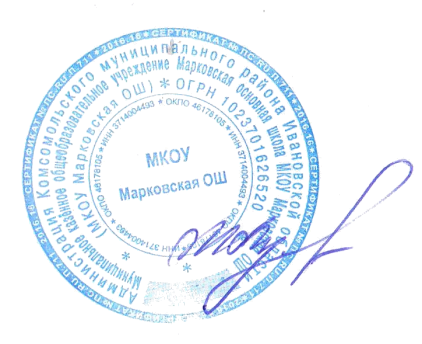 №  62/1  от   31.08.2021г.Директор МКОУ Марковской ОШ__________________М.Н. ЛучковаУровеньВид оценочной процедурыКлассПредметФормаСроки2 класс2 класс2 класс2 класс2 класс2 классШкольныйВходная диагностика знаний учащихся в соответствии с предметными рабочими программами2В соответствии с предметными рабочими программамиВ соответствии с учебным планом1-3 неделя сентябряШкольныйТекущий контроль знаний учащихся в соответствии с предметными рабочими программами по итогам учебных четвертей (полугодий2В соответствии с предметными рабочими программамиВ соответствии с учебным планом3-4 неделя октября3-4 неделя декабря3-4 неделя мартаШкольный Промежуточная аттестация знаний учащихся по итогам 1 полугодия2Русский языкКонтрольный диктант1-4 неделя декабряШкольный Промежуточная аттестация знаний учащихся по итогам 1 полугодия2Математика Контрольная работа1-4 неделя декабряШкольный Промежуточная аттестация знаний учащихся по итогам учебного года2Метапредметная работаКомплексная работа11.04.2022-20.05.20224 класс4 класс4 класс4 класс4 класс4 классШкольный Входная диагностика знаний учащихся в соответствии с предметными рабочими программами4В соответствии с предметными рабочими программамиВ соответствии с учебным планом1-3 неделя сентябряШкольный Текущий контроль знаний учащихся в соответствии с предметными рабочими программами по итогам учебных четвертей (полугодий)4В соответствии с предметными рабочими программамиВ соответствии с учебным планом3-4 неделя октября3-4 неделя декабря3-4 неделя мартаШкольный Промежуточная аттестация знаний учащихся по итогам 1 полугодия4Русский языкТест1-4 неделя декабряМатематика Контрольная работа1-4 неделя декабряШкольный Промежуточная аттестация знаний учащихся по итогам учебного года4Метапредметная работаКомплексная работа11.04.2022-20.05.2022Федеральный ВПР /Промежуточная аттестация знаний учащихся по итогам учебного года4Русский языкВПР – 45 мин15.03.2022-20.05.2022Федеральный ВПР /Промежуточная аттестация знаний учащихся по итогам учебного года4Математика ВПР – 45 мин15.03.2022-20.05.2022Федеральный ВПР /Промежуточная аттестация знаний учащихся по итогам учебного года4Окружающий мирВПР – 45 мин15.03.2022-20.05.20225-е классы5-е классы5-е классы5-е классы5-е классы5-е классыШкольныйВходная диагностика знаний учащихся в соответствии с предметными рабочими программами5В соответствии с предметными рабочими программамиВ соответствии с учебным планом1-3 неделя сентябряШкольныйТекущий контроль знаний учащихся в соответствии с предметными рабочими программами по итогам учебных четвертей (полугодий)5В соответствии с предметными рабочими программамиВ соответствии с учебным планом3-4 неделя октября3-4 неделя декабря3-4 неделя мартаШкольныйПромежуточная аттестация знаний учащихся по итогам 1 полугодия5Русский языкТест1-4 неделя декабряШкольныйПромежуточная аттестация знаний учащихся по итогам 1 полугодия5МатематикаКонтрольная работа1-4 неделя декабряФедеральныйВПР /Промежуточная аттестация знаний учащихся по итогам учебного года5ИсторияВПР-45 мин15.03.2022-20.05.2022ФедеральныйВПР /Промежуточная аттестация знаний учащихся по итогам учебного года5БиологияВПР-45 мин15.03.2022-20.05.2022Федеральный5МатематикаВПР-60 мин15.03.2022-20.05.2022Федеральный5Русский языкВПР-60 мин15.03.2022-20.05.2022УровеньВид оценочной процедурыКлассПредметФормаСроки6-е классы6-е классы6-е классы6-е классы6-е классы6-е классыШкольныйВходная диагностика знаний учащихся в соответствии с предметными рабочими программами6В соответствии с предметными рабочими программамиВ соответствии с учебным планом1-3 неделя сентябряШкольныйТекущий контроль знаний учащихся в соответствии с предметными рабочими программами по итогам учебных четвертей (полугодий)6В соответствии с предметными рабочими программамиВ соответствии с учебным планом3-4 неделя октября3-4 неделя декабря3-4 неделя мартаФедеральныйНИКО (национальное исследование качества образования).  6Достижение личностных и метапредметных результатовКомпьютерное/бумажное тестирование12 октября 2021ШкольныйПромежуточная аттестация знаний учащихся по итогам 1 полугодия6Русский языкТест1-4 неделя декабряШкольныйПромежуточная аттестация знаний учащихся по итогам 1 полугодия6МатематикаКонтрольная работа1-4 неделя декабряФедеральныйВПР /Промежуточная аттестация знаний учащихся по итогам учебного года6Русский языкВПР-90 мин15.03.2022-20.05.2022ФедеральныйВПР /Промежуточная аттестация знаний учащихся по итогам учебного года6МатематикаВПР-60 мин15.03.2022-20.05.2022ФедеральныйВПР /Промежуточная аттестация знаний учащихся по итогам учебного года6ИсторияБиология География ОбществознаниеВПР по двум предметам из перечня на основе случайного выбора15.03.2022-20.05.2022УровеньВид оценочной процедурыКлассПредметФормаСроки7-е классы7-е классы7-е классы7-е классы7-е классы7-е классыШкольныйВходная диагностика знаний учащихся в соответствии с предметными рабочими программами7В соответствии с предметными рабочими программамиВ соответствии с учебным планом1-3 неделя сентябряШкольныйТекущий контроль знаний учащихся в соответствии с предметными рабочими программами по итогам учебных четвертей (полугодий)7В соответствии с предметными рабочими программамиВ соответствии с учебным планом3-4 неделя октября3-4 неделя декабря3-4 неделя мартаШкольныйПромежуточная аттестация знаний учащихся по итогам 1 полугодия7Русский языкТест1-4 неделя декабряШкольныйПромежуточная аттестация знаний учащихся по итогам 1 полугодия7МатематикаКонтрольная работа1-4 неделя декабряШкольныйПромежуточная аттестация знаний учащихся по итогам 1 полугодия7ИсторияТест1-4 неделя декабряФедеральныйВПР /Промежуточная аттестация знаний учащихся по итогам учебного года7Русский языкВПР-90 мин15.03.2022-20.05.2022ФедеральныйВПР /Промежуточная аттестация знаний учащихся по итогам учебного года7МатематикаВПР-90 мин15.03.2022-20.05.2022ФедеральныйВПР /Промежуточная аттестация знаний учащихся по итогам учебного года7ИсторияБиология География ОбществознаниеФизикаВПР по двум предметам из перечня на основе случайного выбора15.03.2022-20.05.2022ФедеральныйВПР /Промежуточная аттестация знаний учащихся по итогам учебного года7Английский языкВПР-45 мин01.04.2022-20.05.2022ШкольныйПромежуточная аттестация знаний учащихся по итогам учебного года7ГеографияТест11.04.2022-20.05.2022УровеньВид оценочной процедурыКлассПредметФормаСроки8-е классы8-е классы8-е классы8-е классы8-е классы8-е классыШкольныйВходная диагностика знаний учащихся в соответствии с предметными рабочими программами8В соответствии с предметными рабочими программамиВ соответствии с учебным планом1-3 неделя сентябряШкольныйТекущий контроль знаний учащихся в соответствии с предметными рабочими программами по итогам учебных четвертей (полугодий)8В соответствии с предметными рабочими программамиВ соответствии с учебным планом3-4 неделя октября3-4 неделя декабря3-4 неделя мартаФедеральныйНИКО (национальное исследование качества образования).  8Достижение личностных и метапредметных результатовКомпьютерное/бумажное тестирование14 октября 2021ШкольныйПромежуточная аттестация знаний учащихся по итогам 1 полугодия8Русский языкТест1-4 неделя декабряШкольныйПромежуточная аттестация знаний учащихся по итогам 1 полугодия8МатематикаКонтрольная работа1-4 неделя декабряШкольныйПромежуточная аттестация знаний учащихся по итогам 1 полугодия8ФизикаТест1-4 неделя декабряФедеральныйВПР /Промежуточная аттестация знаний учащихся по итогам учебного года8Русский языкВПР-90 мин15.03.2022-20.05.2022ФедеральныйВПР /Промежуточная аттестация знаний учащихся по итогам учебного года8МатематикаВПР-90 мин15.03.2022-20.05.2022ФедеральныйВПР /Промежуточная аттестация знаний учащихся по итогам учебного года8ИсторияБиология География ОбществознаниеФизикаХимияВПР по двум предметам из перечня на основе случайного выбора15.03.2022-20.05.2022ШкольныйПромежуточная аттестация знаний учащихся по итогам учебного года8ХимияТест11.04.2022-20.05.2022ШкольныйПромежуточная аттестация знаний учащихся по итогам учебного года8ОБЖТест11.04.2022-20.05.2022УровеньВид оценочной процедурыКлассПредметФормаСроки9-е классы9-е классы9-е классы9-е классы9-е классы9-е классыШкольныйВходная диагностика знаний учащихся в соответствии с предметными рабочими программами9В соответствии с предметными рабочими программамиВ соответствии с учебным планом1-3 неделя сентябряШкольныйТекущий контроль знаний учащихся в соответствии с предметными рабочими программами по итогам учебных четвертей (полугодий)9В соответствии с предметными рабочими программамиВ соответствии с учебным планом3-4 неделя октября3-4 неделя декабря3-4 неделя мартаРегиональный Мониторинговое исследование по исследованию функциональной грамотности обучающихся  9Функциональная грамотность по типу международного исследования PISAДиагностическая работаноябрь 2021ФедеральныйИтоговое собеседование 9Русский языкУстное собеседование2 среда февраляШкольныйПромежуточная аттестация знаний учащихся по итогам 1 полугодия9Русский языкТест1-4 неделя декабряШкольныйПромежуточная аттестация знаний учащихся по итогам 1 полугодия9МатематикаКонтрольная работа1-4 неделя декабряШкольныйПромежуточная аттестация знаний учащихся по итогам 1 полугодия9ИнформатикаТест1-4 неделя декабряШкольныйПромежуточная аттестация знаний учащихся по итогам 1 полугодия9ХимияТест1-4 неделя декабряШкольныйПромежуточная аттестация знаний учащихся по итогам учебного года9Русский языкВ форме и по материалам ГИА11.04.2022-20.05.2022ШкольныйПромежуточная аттестация знаний учащихся по итогам учебного года9МатематикаВ форме и по материалам ГИА11.04.2022-20.05.2022ШкольныйПромежуточная аттестация знаний учащихся по итогам учебного года9География В форме и по материалам ГИА11.04.2022-20.05.2022ШкольныйПромежуточная аттестация знаний учащихся по итогам учебного года9БиологияВ форме и по материалам ГИА11.04.2022-20.05.2022ШкольныйПромежуточная аттестация знаний учащихся по итогам учебного года9ФизикаИсторияТест Проект11.04.2022-20.05.2022